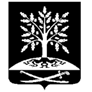 АДМИНИСТРАЦИЯ ПЕРЕЯСЛОВСКОГО СЕЛЬСКОГО ПОСЕЛЕНИЯ БРЮХОВЕЦКОГО РАЙОНАПОСТАНОВЛЕНИЕот 31.10.2023	№ 159ст-ца ПереясловскаяОб утверждении муниципальной программы «Поддержка и развитие малого и среднего предпринимательства в Переясловском сельском поселении Брюховецкого района» на 2024 годВо исполнение полномочий Федерального закона от 6 октября 2003 года № 131-ФЗ «Об общих принципах организации местного самоуправления в Российской Федерации», Закона Краснодарского края от 4 апреля 2008 года № 1448-КЗ «О развитии малого и среднего предпринимательства в Краснодарском крае», Федерального закона от 24 июля 2007 года № 209-ФЗ «О развитии малого и среднего предпринимательства в Российской Федерации», п о с т а н о в л я ю:1. Утвердить муниципальную программу «Поддержка и развитие малого и среднего предпринимательства в Переясловском сельском поселении Брюховецкого района» на 2024 год (прилагается).2. Контроль за выполнением настоящего постановления оставляю за собой.3. Постановление вступает в силу с 1 января 2024 года.Глава Переясловскогосельского поселениеБрюховецкого района	С.В. НеваленыхЛИСТ СОГЛАСОВАНИЯпроекта постановления администрации Переясловского сельского поселения Брюховецкого района от _____________ № _______ «Об утверждении муниципальной программы «Поддержка и развитие малого и среднего предпринимательства в Переясловском сельском поселении Брюховецкого района» на 2024 год»Проект внесен:Заместителем главы Переясловскогосельского поселенияБрюховецкого района	О.А. КомпаниецСоставитель проекта:Главный специалист,финансист администрацииПереясловского сельского поселенияБрюховецкого района	С.В. ШалимоваПроект согласован:Юрист администрацииПереясловского сельского поселенияБрюховецкого района	Е.А. КолесниковаГлавный специалистадминистрации Переясловскогосельского поселенияБрюховецкого района	Е.Ю. СувороваЗАЯВКАК ПОСТАНОВЛЕНИЮНаименование постановления: «Об утверждении муниципальной программы «Поддержка и развитие малого и среднего предпринимательства в Переясловском сельском поселении Брюховецкого района» на 2024 год»Проект внесен: Заместителем главы Переясловского сельского поселения Брюховецкого районаПостановление разослать:1) Главному специалисту администрации Переясловского сельского поселения Брюховецкого района – 1 экз.;2) В бухгалтерию – 1 экз.;3) Контрольно-счетную палату МО Брюховецкий район- 1 экз.;4) Главному специалисту, финансисту администрация Переясловского сельского поселения Брюховецкого района – 1 экз.5) Прокуратуру МО Брюховецкий район – 1 экз.________________        Шалимова Светлана Владиславна                 (подпись)                        62434                                 ____________ 2023 г.